>.  1. Administrivia1.a Roll Call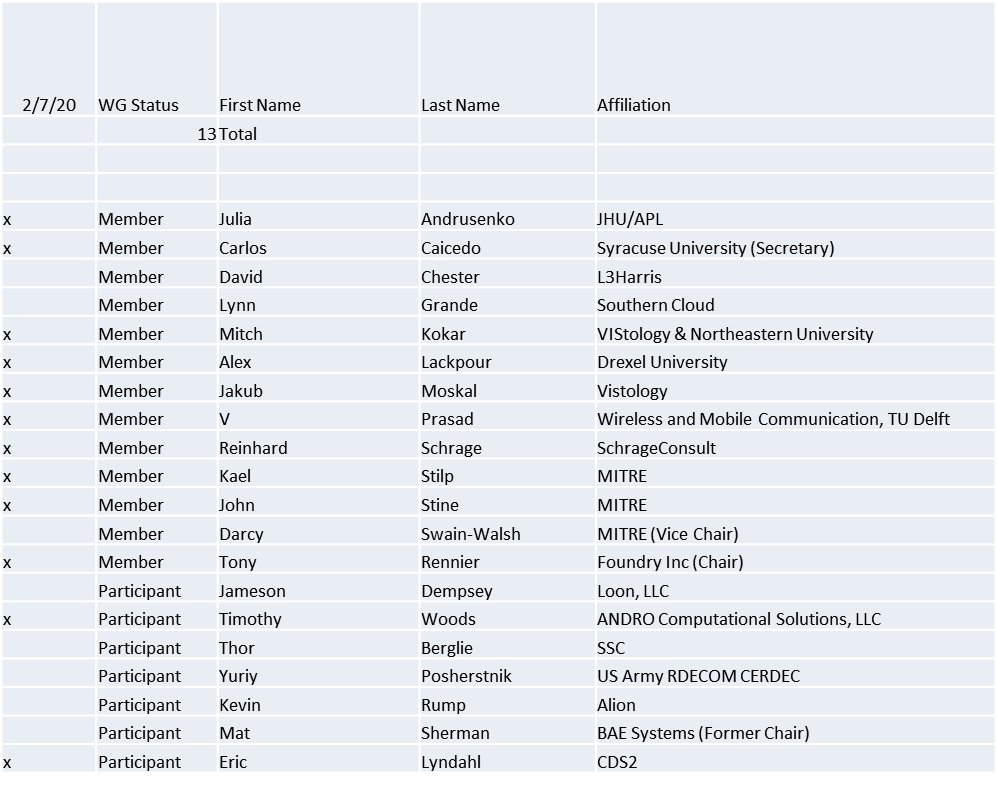 Meeting starts at 2:33 p.m. ESTQuorum was achieved1.b.  Approval of AgendaApproval of Agenda from 5-20-0003-00Mover: Carlos		Second: ReinhardVote: UC1.c.  Copyright slides Copyright policy slides were presented. No comments came forward.1.d.  Patent slides / Notes on status Patent related slides were presented, no issues came forward1.e. Approval of recent minutesMotion to approve 12/4/19 WG minutes contained in Doc #: 5-20-0002-00-minsMover: John	  Second: ReinhardVote: UC2. Status on 1900.5.11900.5 to form a Comment Resolution GroupGroup to respond to comments and bring the results back to the WGTotal comments: 106, Must be satisfied comments: 92 (91 editorial, 1 substantive)Reinhard working on a reference implementation of 1900.5.1 Shooting for an April F2F demonstrationMotion to approve the following membership in the 1900.5.1 Comment Resolution GroupReinhard, Carlos, Tony, Mitch, JakubMover: John	  Second: JakubVote: UCMotion to approve the 1900.5.1 Comment Resolution Group scopeCRG recommends responses to comments and submits those recommendations to full WG for approval.Mover: Reinhard	  Second: CarlosVote: UC3.   Status of 1900.5.2aHave a complete update along with schemas and verification rulesMake decision on moving to sponsor ballot at April meeting4. Status on Architecture / 1900.5 revisionExploring ideas to set the scope for the revision of the 1900.5 standard5. Review of other DySPAN-SC activities 1/27/19 Meeting NotesUpcoming Leadership Meetings Feb 24th (Monday)Plenaries 1st week of April (April 7th - 9th)WG Reports 1900.1 WG (Francesco)Trying to enlarge the WG and gain more interest.1900.2 WG (Stephen)No updates from StephenWG did meet on 1/23/20 to discuss ideas for refreshing the standard1900.6 WG (Oliver reports)1900.6.b: Support of databasesSponsor balloting period will close near end of JanuaryConsidering revision of 1900.6Initial text for PAR has been writtenDARPA SC2 Language standardization	According to John Chapin’s recent read out on CIL standardization:Near/Mid term goal of the post-DARPA SC2 communityTo be sponsored by Private SectorAction Item (Alex): Email John Chapin to check on potential for standardizing CIL through DySPAN and how to contact interested Private Sector stakeholdersURL for DARPA’s Github repo of the CIL:https://github.com/SpectrumCollaborationChallenge/CIL Machine Learning standardizationConclusion on discussing options with Johnathan: Study group is the best approach versus Research Group (ComSoc specific) 6 month durationAction Item (Alex): Send an email motion to create a Study GroupText: Move the creation of the Study GroupNational Spectrum ConsortiumOliver will continue discussion of using/adopting DySPAN standards in NSC with SalRestarting 1900.4 WGOliver will send another email to the Chair to restart the WGSpectrum Sharing Standards1900.2 looking at risk-based sharing and LTE to X sharing6. 1900.5 marketing inputsWaiting on response from Andy CleggPACOM investigate spectrum sharing with coalition partners7. 1900.5 meeting planning and review3/6/20 1900.5 WG 08:00 -10:00 EST4/7-9/20 DySPAN-SC Plenary with 1900.5 WGTime Zone: Eastern Daylight Time (UTC - 4)Location: F2F in Cape Canaveral, FloridaPlanning to attend in person: Dave, Lynn, Oliver, Tony, Reinhart, Carlos is a maybe, Eric Lyndal, Julia TBD, Kael, Mitch or JakubAttempt to stick to meeting schedule that is compatible with Eastern USA Time ZonesMeeting times: 9am – 5:30pm EDTOpening Plenary: 9am on April 7thClosing Plenary: 2nd AM session on April 9thAction Item (Alex, by Feb 15th): Send out scheduled times spreadsheet8. AoBNoneMeeting adjourns at 3:35 p.m. ESTan Working GroupIEEE DYSPAN-SC 1900.5TitleMeeting minutes 0242 for the P1900.5 Meetings of – February 7, 2020DCN5-20-0005-00-minsDate Submitted3/5/2020Source(s)Carlos  Caicedo (Syracuse University)     email:     ccaicedo@syr.edu    AbstractMinutes for the IEEE 1900.5 meetings held on February 7, 2020NoticeThis document has been prepared to assist the IEEE DYSPAN-SC. It is offered as a basis for discussion and is not binding on the contributing individual(s) or organization(s). The material in this document is subject to change in form and content after further study. The contributor(s) reserve(s) the right to add, amend or withdraw material contained herein.ReleaseThe contributor grants a free, irrevocable license to the IEEE to incorporate material contained in this contribution, and any modifications thereof, in the creation of an IEEE Standards publication; to copyright in the IEEE’s name any IEEE Standards publication even though it may include portions of this contribution; and at the IEEE’s sole discretion to permit others to reproduce in whole or in part the resulting IEEE Standards publication. The contributor also acknowledges and accepts that IEEE DYSPAN SC may make this contribution public.Patent PolicyThe contributor is familiar with IEEE patent policy, as outlined in Section 6.3 of the IEEE-SA Standards Board Operations Manual <http://standards.ieee.org/guides/opman/sect6.html#6.3> and in Understanding Patent Issues During IEEE Standards Development <http://standards.ieee.org/board/pat/guide.html>.